ЗАДАНИЯ 4 классВТОРНИК (7 апреля 2020)РУССКИЙ ЯЗЫКМАТЕМАТИКАУчебный курс ОРКСЭмодуль «Основы светской этики»АНГЛИЙСКИЙ ЯЗЫКТЕХНОЛОГИЯТЕМАПараграф в учебникеСсылка на видеоурокДомашнее заданиеР.р. Сочинение по репродукции картины И.И.Левитана «Весна. Большая вода».Стр. 87Выполните упражненияУпр. 178  письменное выполнение заданий к упражнению (запишите текст, выделяя в нём три части: вступление, основная часть, заключение).Упр. 179  составить текст по репродукции картины И.И.Левитана «Весна. Большая вода». (на черновике).https://uchitelya.com/russkiy-yazyk/118793-prezentaciya-sochinenie-opisanie-po-kartine-ii-levitana-vesna.htmlПереписать сочинение в тетрадь.ТЕМАПараграф в учебникеСсылка на видеоурокДомашнее заданиеКонтрольная работа №8 по теме «Числа, которые больше 1000. Умножение на двузначное и трехзначное число».Выполнение контрольной работыпо теме «Числа, которые больше 1000. Умножение на двузначное и трехзначное число».Реши задачу.Из двух городов, расстояние между которыми 320 км, одновременно в противоположных направлениях выехали два автобуса. Скорость одного 60 км/ч, а другого – 45 км/ч. Какое расстояние будет между ними через 3 ч?Выполни вычисления столбиком.752 • 98	8104 • 450	308 • 32            7415 • 213		Реши уравнение.х + 220 = 2000 : 4	     Найди значение выражения.8000 – 223 • 75 : 3ТЕМАПараграф в учебникеСсылка на видеоурокДомашнее заданиеДоброте сопутствует терпение.Стр.130-133Изучить теорию    Чтение статьи учебника.Работа с изречениями мыслителей. https://www.rulit.me/author/shemshurina-a-i/osnovy-svetskoj-etiki-4-klass-download-free-456401.htmlУстно ответить на вопросы для повторения (1,2) на с.133.ТЕМАПараграф в учебникеСсылка на видеоурокДомашнее заданиеЗлатовласка и три медведя.Стр. 114-1161)Записать число Tuesday, the seventh of AprilClass work.2) Записать слова в словарь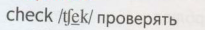 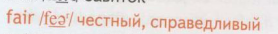 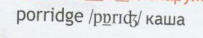 3)Посмотреть видео  https://youtu.be/dopAnMDHqr84)Прочитать выразительно стр.114-115. HomeworkEx., p.1)Упр.1,стр.116письменно, (списать полностью)2)Выучить на стр.115 любой столбик из песни.ТЕМАПараграф в учебникеСсылка на видеоурокДомашнее заданиеПлетёная открытка.Стр. 90-91Изучить теорию    Чтение статьи учебника.Рассмотрите рисунки и расскажите, как изготавливаются плетёные открытки.https://znayka.pw/uchebniki/4-klass/uchebnik-po-tehnologii-4-klass-luttseva-e-a-zueva-t-p/Научитесь изготавливать плетёные открытки.https://resh.edu.ruРассмотреть разновидности открыток.